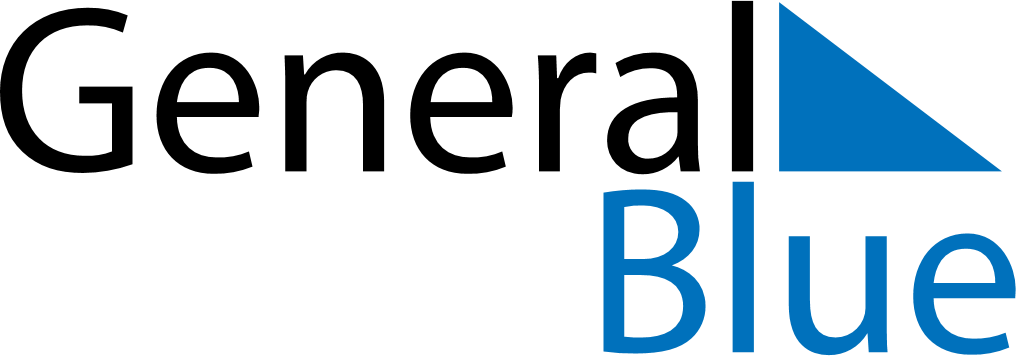 December 2029December 2029December 2029December 2029December 2029December 2029ParaguayParaguayParaguayParaguayParaguayParaguaySundayMondayTuesdayWednesdayThursdayFridaySaturday12345678Virgin of Caacupe91011121314151617181920212223242526272829Christmas Day3031New Year’s EveNOTES